Об утверждении Перечня автомобильных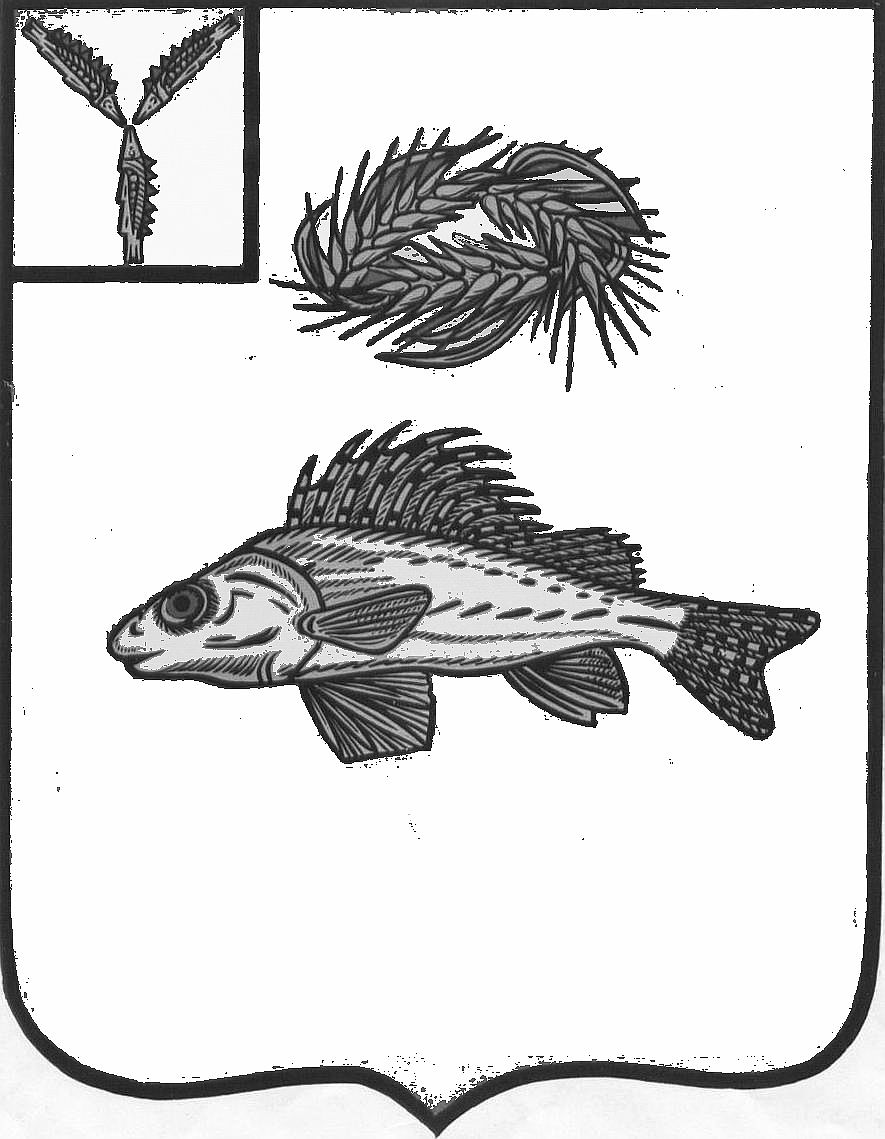 дорог общего пользования местного значения, расположенных на территорииЕршовского муниципального района	В соответствии с федеральными законами от 06.10.2003 N 131-ФЗ "Об общих принципах организации местного самоуправления в Российской Федерации", от 08.11.2007 N 257-ФЗ "Об автомобильных дорогах и о дорожной деятельности в Российской Федерации и о внесении изменений в отдельные законодательные акты Российской Федерации", постановлением Правительства Российской Федерации от 11.04.2006 N 209 "О некоторых вопросах, связанных с классификацией автомобильных дорог в Российской Федерации" (в ред. постановления Правительства РФ от 28.09.2009 N 767), Уставом Ершовского муниципального района, администрация Ершовского муниципального района ПОСТАНОВЛЯЕТ:	1. Утвердить прилагаемый Перечень автомобильных дорог общего
пользования местного значения Ершовского муниципального района, согласно приложению.	2. Сектору по информатизации и программному обеспечению администрации Ершовского муниципального района разместить  настоящее постановление на официальном сайте администрации ЕМР в сети «Интернет».	4.  Настоящее постановление вступает в силу со дня его подписания.         5. Контроль за исполнением настоящего постановления возложить на первого заместителя главы администрации Ершовского муниципального района.Глава Ершовскогомуниципального района                                                          С.А.Зубрицкая